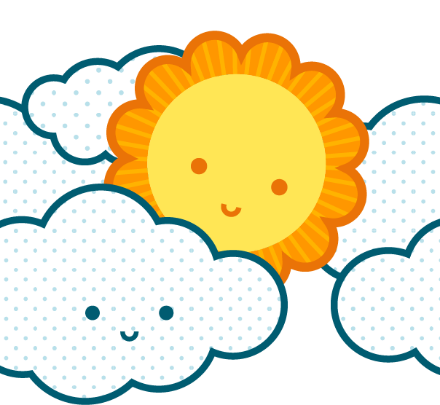 [Su nombre][Calle]
[Ciudad, código postal][Teléfono][Dirección de correo electrónico]@twitter: [nombre de usuario de Twitter][Dirección web][Su nombre][Calle]
[Ciudad, código postal][Teléfono][Dirección de correo electrónico]@twitter: [nombre de usuario de Twitter][Dirección web][Su nombre][Calle]
[Ciudad, código postal][Teléfono][Dirección de correo electrónico]@twitter: [nombre de usuario de Twitter][Dirección web][Su nombre][Calle]
[Ciudad, código postal][Teléfono][Dirección de correo electrónico]@twitter: [nombre de usuario de Twitter][Dirección web][Su nombre][Calle]
[Ciudad, código postal][Teléfono][Dirección de correo electrónico]@twitter: [nombre de usuario de Twitter][Dirección web][Su nombre][Calle]
[Ciudad, código postal][Teléfono][Dirección de correo electrónico]@twitter: [nombre de usuario de Twitter][Dirección web][Su nombre][Calle]
[Ciudad, código postal][Teléfono][Dirección de correo electrónico]@twitter: [nombre de usuario de Twitter][Dirección web][Su nombre][Calle]
[Ciudad, código postal][Teléfono][Dirección de correo electrónico]@twitter: [nombre de usuario de Twitter][Dirección web][Su nombre][Calle]
[Ciudad, código postal][Teléfono][Dirección de correo electrónico]@twitter: [nombre de usuario de Twitter][Dirección web][Su nombre][Calle]
[Ciudad, código postal][Teléfono][Dirección de correo electrónico]@twitter: [nombre de usuario de Twitter][Dirección web]